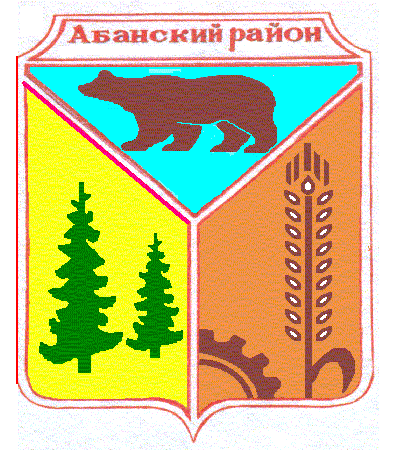 Никольский сельский Совет депутатовАбанского района Красноярского краяРЕШЕНИЕ18.09.2020                                      с. Никольск                                            № 1-4Р Об образовании  постоянных комиссий Никольского сельского Совета депутатов        В соответствии  ст.23 п. 5  Устава Никольского сельсовета  Абанского района Красноярского края Никольский   сельский Совет депутатов РЕШИЛ:1.Создать  две постоянные комиссии  Никольского сельского Совета депутатовпо экономической политике, финансам, муниципальной собственности в составе четырех человек:1. Гусарова Татьяна Петровна – председатель комиссии2. Абдрахимова Лариса Ивановна3. Жумарина Ольга Николаевна4. Чепелов Алексей Александровичпо социальной сфере, благоустройству и правопорядку, в составе четырех человек:1. Чуханов Алексей Владимирович – председатель комиссии2. Гусарова Татьяна Петровна3. Кибан Ригарт Карлович4. Чепелов Владимир Александрович  2. Решение вступает в силу с момента его подписания.  3. Опубликовать данное решение в периодическом печатном издании  «Ведомости органов местного самоуправления Никольского сельсовета».Глава Никольского сельсовета                                                     С.Ф.Охотникова